Игра: «Назови музыкальный инструмент»1 этап: Повторите с детьми названия музыкальных инструментов, покажите им карточки с их изображением2 этап: прослушайте вместе с ребенком, как звучит каждый из этих музыкальных инструментов (звуки в отдельном файле, каждый из них подписан)3 этап: включайте ребенку по одной мелодии, он должен отгадать какой инструмент звучит или показать Вам картинку с изображением этого музыкального инструментаПримечание: Некоторые инструменты (железные ложки вместо деревянных; баночки, наполненные крупой вместо маракасов; дудочка и т.д.) наверняка есть у Вас дома. Чтобы Вашему ребенку было интересней, можно предложить ему самому сыграть на них!Приятной Вам игры!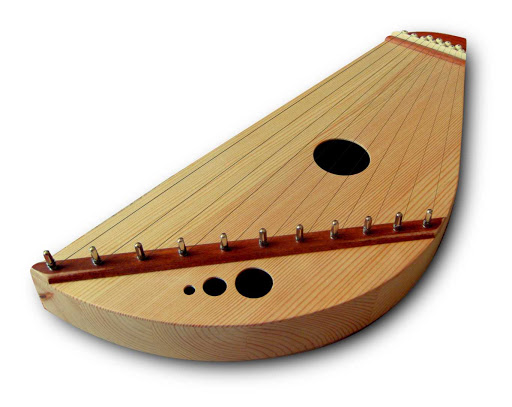 ГУСЛИ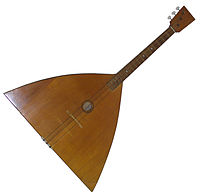 БАЛАЛАЙКА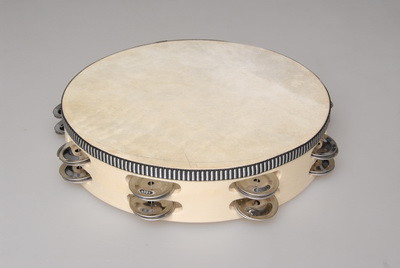 БУБЕН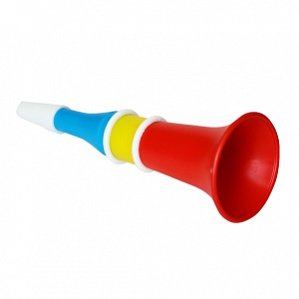 ДУДОЧКА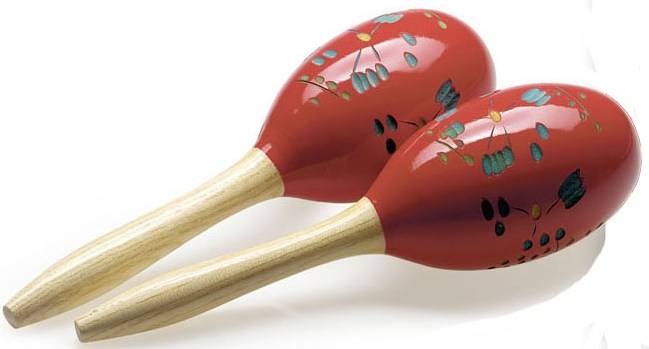 МАРАКАСЫ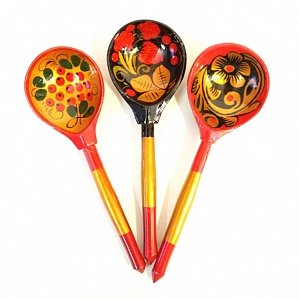 ЛОЖКИ